Додаток 2
ВИМОГИ ДО ОФОРМЛЕННЯ ЗБІРНИКА  МАТЕРІАЛІВ МІЖНАРОДНОЇ НАУКОВО-ПРАКТИЧНОЇ КОНФЕРЕНЦІЇ«ОСВІТА І НАУКА В ПЕРІОД ГЛОБАЛЬНИХ КРИЗ ТАКОНФЛІКТІВ У ХХІ СТОЛІТТІ»(08–09  грудня 2023 року)м.КиївФормат тексту: Microsoft Word (*.doc, *.docx);Орієнтація: виключно книжкова;Нумерація сторінок: відсутня;Поля (верхнє, нижнє, ліве, праве): 2 см;Шрифт: Times New Roman, розмір (кегль) – 14  (текст). для табличного тексту, підпису рисунків тощо – кегль 12;Міжрядковий інтервал: 1,5 (полуторний);Абзацний відступ – 1,0 см;Колір шрифта – чорний;Мова тексту: українська, англійська.Обсяг статті: 3–20 сторінок.Оригінальність тексту: щонайменше 75 %.Учасник може представляти кілька доповідей.Максимальна кількість авторів однієї доповіді – п’ять.Вартість  підготовки однієї сторінки видання до друку складає 35 грн.ОФОРМЛЕННЯ МАТЕРІАЛІВ ДО ЗБІРНИКА  Вимоги до підготовки матеріалів базуються на основних правилах щодо підготовки наукової статтіНа початку статті по центру  вказується назва секції, до якої вона належить (кегль 14, прописні літери, шрифт – п/ж).в верхньому лівому кутку ставиться УДК статті (кегль 14, шрифт – п/ж, вирівнювання по лівому краю)..ПІБ автора(ів) повністю (кегль 14, шрифт – п/ж,, вирівнювання по правому краю);науковий ступінь, вчене звання, посада (кегль 14, вирівнювання по правому краю);місце роботи (навчання) у називному відмінку (вирівнювання по правому краю);ВАЖЛИВО! Якщо автори мають однаковий статус, спільне місце роботи (навчання), то оформлення проводиться відповідно до Зразка оформлення статті, відокремлюючи кожного автора комою; назва статті (кегль 14, прописні літери, шрифт – п/ж, вирівнювання по центру);через рядок – основний текст статті (кегль 14, міжрядковий інтервал – 1,5, абзацний відступ – 1,0 см, вирівнювання по ширині). В Основному тексті статті необхідно виділити такі розділи:анотація / Abstract;ключові слова / Keywords;вступ / Introductions;огляд літератури / Literature review;методи / Methods;результати та обговорення / Results and discussion;висновки /Conclusions;список літератури: оформляється в кінці статті в порядку використання джерела в тексті під назвою «Список літератури». Має бути оформлений за міжнародним стандартом APA Citation Style (https://www.library.cornell.edu/sites/default/files/apa.pdf) або за ДСТУ (https://www.pdaa.edu.ua/sites/default/files/node/4518/pravylaoformlennyaspyskuvykorystanyhdzherel.pdf).ПрикладиРисунки: Будь-які графічні матеріали (креслення, схема, діаграма, рисунок) позначаються «Рис. та нумеруються арабськими цифрами. Позначення – розташовується під рисунком на наступному рядку по центру і виділяється жирним шрифтом.Приклад: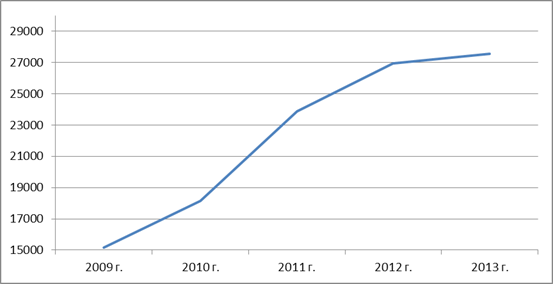               Рис. 1. Назва рисункаВід тексту рисунок відокремлюється зверху та знизу порожнім рядком. На всі рисунки у тексті мають бути посилання (рис. 1).Таблиці: позначаються словом «Таблиця» та нумеруються арабськими цифрами. Позначення та порядковий номер таблиці (без точки) вирівнюються праворуч, назва таблиці – на наступному рядку, по центру. Вирізняються жирним шрифтом.Приклад:                                                                                     Таблиця 1Назва таблиціПРИКЛАД ОФОРМЛЕННЯ МАТЕРІАЛІВСЕКЦІЯ – ПРИРОДНИЧІ НАУКИУДК ______Любов Дмитрівна СОКОЛІВСЬКА,к. е. н., доцент,Микола Сергійович ДРУЖИНІН,Кирило Юрійович АДАМКЕВИЧУС студентиНаціональний авіаційний університетм. Київ, УкраїнаНАЗВА СТАТТІАнотація/ AbstractКлючові слова/KeywordsВступ/IntroductionsОгляд літератури/Literature reviewМетоди/MethodsРезультати та обговорення/Results and discussionВисновки/ConclusionsСписок літератури